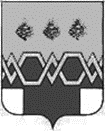 ДУМАМ А К С А Т И Х И Н С К О Г ОМ У Н И Ц И П А Л Ь Н О Г О  О К Р У Г АТ В Е Р С К О Й  О Б Л А С Т ИР Е Ш Е Н И ЕОт 21.12.2022 года                                                                                                                № 67Об изменении наименования и утверждении положения об Управлении образования администрации Максатихинского муниципального округа Тверской областиВ соответствии с Гражданским кодексом Российской Федерации, Федеральным законом от 06.10.2003 № 131-ФЗ «Об общих принципах организации местного самоуправления в Российской Федерации», Федеральным законом от 12.01.1996 № 7-ФЗ «О некоммерческих организациях», Устава Максатихинского муниципального округа Тверской области, решением Думы Максатихинского муниципального округа от 21.12.2022 года № 64 «Об утверждении структуры администрации Максатихинского муниципального округа Тверской области», Дума Максатихинского муниципального округа,ДУМА МАКСАТИХИНСКОГОМУНИЦИПАЛЬНОГО ОКРУГА РЕШИЛА:1. Изменить наименование Управления образования администрации Максатихинского района Тверской области на Управление образования администрации Максатихинского муниципального округа Тверской области. 2. Утвердить положение об Управлении образования администрации Максатихинского муниципального округа Тверской области (прилагается).3. Возложить полномочия выступить заявителем по предоставлению документов, связанных с государственной регистрацией изменений и дополнений, вносимых в учредительные документы юридического лица, на начальника Управления образования администрации Максатихинского муниципального округа Тверской области Морозову Надежду Дмитриевну при подаче в межрайонную ИФНС России № 12 по Тверской области.4. Настоящее решение вступает в силу со дня его принятия, подлежит размещению на сайте администрации муниципального образования Максатихинский район Тверской области в информационно-телекоммуникационной сети Интернет.Председатель Думы Максатихинскогомуниципального округа                                                                                              Н.А. КошкаровУТВЕРЖДЕНОРешениемДумы Максатихинскогомуниципального округаТверской областиот 21.12.2022 года № 67ПОЛОЖЕНИЕоб Управлении образования администрации Максатихинского муниципального округа Тверской областиОБЩИЕ ПОЛОЖЕНИЯ1.1. Управление образования администрации Максатихинского муниципального округа Тверской области (далее – Управление образования)  является структурным подразделением администрации Максатихинского муниципального округа, осуществляющим управление в сфере образования по организации предоставления общедоступного и бесплатного дошкольного, начального общего, основного общего, среднего общего и дополнительного образования детей, создания условий для осуществления присмотра и ухода за детьми, содержания детей в муниципальных образовательных организациях Максатихинского  муниципального округа.1.2. Управление образования администрации Максатихинского муниципального округа Тверской области является правопреемником Управления образования администрации Максатихинского района. Учредителем Управления образования и собственником его имущества является администрация Максатихинского муниципального округа Тверской области (далее - Учредитель). Фактический и юридический адрес Учредителя: Почтовый адрес: 171900, Тверская область, Максатихинский район, пгт. Максатиха, ул. Красноармейская, д. 5. Юридический адрес: 171900, Тверская область, Максатихинский район, пгт. Максатиха, пл. Свободы, д. 2.1.3. Управление образования в своей деятельности руководствуется Конституцией Российской Федерации и законодательством Российской Федерации, актами Президента Российской Федерации и Правительства Российской Федерации, иными нормативными правовыми актами Российской Федерации, законами Тверской области, постановлениями и распоряжениями Губернатора Тверской области, Правительства Тверской области, Министерства образования Тверской области, Уставом Максатихинского района и иными муниципальными правовыми актами Максатихинского района, а также настоящим Положением.1.4. Управление образования осуществляет свою деятельность во взаимодействии с Министерством образования Тверской области и другими органами исполнительной власти Тверской области, органами местного самоуправления, общественными объединениями и иными организациями.1.5. В систему Управления образования входят подведомственные муниципальные бюджетные учреждения образования (в том числе дошкольного, общего и дополнительного образования).1.6. Управление образования обладает правами юридического лица, действует на основании настоящего Положения, имеет свою печать с изображением герба Российской Федерации, а также иные, необходимые для осуществления своей деятельности печати, штампы и соответствующие бланки, счета, открываемые в соответствии с действующим законодательством, имеет имущество, закрепленное за ним на праве оперативного управления.1.7. Управление образования может от своего имени приобретать и осуществлять имущественные и неимущественные права, нести обязанности, может быть истцом и ответчиком в суде.1.8. Юридический и фактический адрес Управления образования: 171900, Тверская область, п. Максатиха, ул. Советская, дом 17.1.9. Полное наименование: Управление образования администрации Максатихинского муниципального округа Тверской области. Сокращенное наименование: Управление образования.1.10. Управление образования создано на основании решения Думы Максатихинского муниципального округа от «___» декабря 2022 г. № 00 «О структуре администрации Максатихинского муниципального округа».1.11. В своей деятельности Управление образования подотчетно главе Максатихинского муниципального округа, Думе Максатихинского муниципального округа.1.12. Настоящее Положение может изменяться и дополняться в зависимости от изменения задач и функций Управления образования.  Изменения и дополнения к данному Положению утверждаются решением Думы Максатихинского муниципального округа.1.13. Координацию деятельности Управления и контроль за выполнением возложенных на него функций осуществляет заместитель главы администрации Максатихинского муниципального округа в соответствии с полномочиями, предоставленными главой Максатихинского муниципального округа.ОСНОВНЫЕ ЗАДАЧИ, ФУНКЦИИ И ПРАВА УПРАВЛЕНИЯ ОБРАЗОВАНИЯ2.1. Управление образования обеспечивает конституционные права граждан на получение общедоступного и бесплатного образования. 2.2. Основными задачами Управления образования являются:1) организация предоставления на территории Максатихинского муниципального округа общедоступного и бесплатного дошкольного, начального общего, основного общего, среднего общего образования по основным общеобразовательным программам в муниципальных образовательных организациях (за исключением полномочий по финансовому обеспечению реализации основных общеобразовательных программ в соответствии с федеральными государственными образовательными стандартами);2) организация предоставления дополнительного образования детей в муниципальных образовательных организациях (за исключением дополнительного образования детей, финансовое обеспечение которого осуществляется органами государственной власти Тверской области);3) создание условий для осуществления присмотра и ухода за детьми, содержания детей в муниципальных образовательных организациях;4) обеспечение содержания зданий и сооружений муниципальных образовательных организаций и обустройства, прилегающих к ним территорий;5) вносит предложения по закреплению муниципальных образовательных организаций за конкретными территориями Максатихинского муниципального округа;6) учет детей, подлежащих обучению по образовательным программам дошкольного, начального общего, основного общего и среднего общего образования, и форм получения образования, определенных родителями (законными представителями) детей. При выборе родителями (законными представителями) детей формы получения общего образования в форме семейного образования, родители (законные представители) информируют об этом выборе Управление образования;7) осуществление в пределах полномочий Максатихинского муниципального округа и собственных полномочий, мероприятий по обеспечению организации отдыха детей в каникулярное время, включая мероприятия по обеспечению безопасности их жизни и здоровья;8) осуществление иных, установленных Федеральным законом «Об образовании в Российской Федерации», полномочий органов местного самоуправления в сфере образования.2.3. В соответствии с возложенными на него задачами Управление образования осуществляет следующие основные функции:1) обеспечивает выполнение государственных программ Российской Федерации, государственных программ Тверской области, муниципальных программ Максатихинского муниципального округа по развитию образования;2) осуществляет поддержку стабильного функционирования образовательной системы Максатихинского муниципального округа, обеспечивает развитие сети муниципальных образовательных организаций, отвечающих образовательным потребностям и интересам социальных, профессиональных групп населения;3) обеспечивает опережающее развитие системы образования на основе анализа образовательной ситуации в Максатихинском муниципальном округе с учётом мировых и отечественных тенденций в области образования и управления;4) осуществляет организационное, правовое, информационное обеспечение системы образования Максатихинского муниципального округа;5) координирует работу в области образования с государственными, муниципальными, профессиональными, общественными структурами в целях обеспечения функционирования полной и сбалансированной системы образования Максатихинского муниципального округа и реализации образовательных запросов жителей Максатихинского муниципального округа;6) координирует и регулирует инновационные процессы, разработку и освоение нового содержания, технологий образовательного процесса в системе образования Максатихинского муниципального округа;7) создаёт условия для эффективной образовательной деятельности в муниципальных образовательных организациях, расширения их совместной деятельности с педагогической наукой, общественностью, средствами массовой информации, государственными органами и органами местного самоуправления;8) развивает кадровый потенциал системы образования Максатихинского муниципального округа;9) координирует и регулирует деятельность муниципальных образовательных организаций по выполнению ими их уставной деятельности;10) анализирует состояние и прогнозирует развитие сферы образования в Максатихинском муниципальном округе, определяет стратегию развития системы образования Максатихинского муниципального округа;11) разрабатывает муниципальные программы развития сферы образования Максатихинского муниципального округа;12) готовит проекты муниципальных правовых актов Максатихинского муниципального округа по вопросам образования;13) при создании муниципальных образовательных организаций готовит проекты их уставов;14) формирует базу данных о детях в возрасте от 2 месяцев до 18 лет, не имеющих общего образования и не обучающихся в образовательных организациях;15) ведёт учёт и организует направление детей дошкольного возраста в дошкольные муниципальные образовательные организации и в группы кратковременного пребывания муниципальных общеобразовательных организаций в соответствии с порядком комплектования, установленным администрацией Максатихинского муниципального округа;16) решает вопрос по заявлению родителей (законных представителей) о приеме детей в образовательную организацию на обучение по образовательным программам начального общего образования по достижении возраста шести лет и шести месяцев при отсутствии противопоказаний по состоянию здоровья, но не позже достижения ими возраста восьми лет; по заявлению родителей (законных представителей) детей имеет право разрешить прием детей в образовательную организацию на обучение по образовательным программам начального общего образования в более раннем или более позднем возрасте.17) решает вопрос об устройстве ребенка в другую общеобразовательную организацию в случае отсутствия мест в муниципальной образовательной организации;18) организует работу с детьми с подростками, имеющими затруднения в обучении, определение их по мере необходимости в соответствующие учебные учреждения;19) совместно с комиссией по делам несовершеннолетних и защите их прав при администрации Максатихинского муниципального округа и родителями (законными представителями) несовершеннолетнего, достигшего возраста пятнадцати лет, даёт согласие на оставление несовершеннолетним образовательной организации до получения основного общего образования и не позднее чем в месячный срок совместно с комиссией по делам несовершеннолетних и защите их прав при администрации Максатихинского муниципального округа и родителями (законными представителями) несовершеннолетнего принимает меры по продолжению освоения несовершеннолетним образовательной программы основного общего образования в иной форме обучения и с его согласия по трудоустройству;20) совместно с родителями несовершеннолетнего обучающегося, отчисленного из организации, осуществляющей образовательную деятельность, не позднее, чем в месячный срок, принимает меры, обеспечивающие получение несовершеннолетним обучающимся общего образования;21) принимает участие в проведении комплексных межведомственных профилактических мероприятий, направленных на предупреждение безнадзорности и правонарушений несовершеннолетних граждан;22) организует и проводит олимпиады, творческие конкурсы, физкультурные мероприятия и спортивные мероприятия, направленные на выявление и развитие у обучающихся интеллектуальных и творческих способностей к занятиям физической культурой и спортом, интереса к научной (научно-исследовательской) деятельности, творческой деятельности, физкультурно-спортивной деятельности, на пропаганду научных знаний, творческих и спортивных достижений;23) оказывает помощь родителям (законным представителям) несовершеннолетних обучающихся в воспитании детей, охране и укреплении их физического и психического здоровья, развитии индивидуальных способностей и необходимой коррекции нарушений их развития;24) представляет в установленном порядке кандидатуры педагогических работников на присвоение почетных званий, осуществляет награждение наиболее отличившихся педагогических работников;25) осуществляет в установленном порядке сбор, обработку, анализ и представление статистической отчётности в сфере образования Максатихинского муниципального округа;26) осуществляет мониторинг качества образования на муниципальном уровне;27) оказывает содействие муниципальным образовательным организациям в лицензировании их деятельности и государственной аккредитации;28) обеспечивает перевод совершеннолетних обучающихся с их согласия и несовершеннолетних обучающихся с согласия их родителей (законных представителей) в другие организации, осуществляющие образовательную деятельность по образовательным программам соответствующих уровня и направленности, в случае прекращения деятельности организации, осуществляющей образовательную деятельность, аннулирования соответствующей лицензии, лишения ее государственной аккредитации по соответствующей образовательной программе или истечения срока действия государственной аккредитации по соответствующей образовательной программе;29) обеспечивает перевод по заявлению совершеннолетних обучающихся, несовершеннолетних обучающихся по заявлению их родителей (законных представителей) в другие организации, осуществляющие образовательную деятельность по имеющим государственную аккредитацию основным образовательным программам соответствующих уровня и направленности, в случае приостановления действия лицензии, приостановления действия государственной аккредитации полностью или в отношении отдельных уровней образования;30) осуществляет методическую помощь по выполнению федеральных государственных образовательных стандартов и реализацию образовательных программ, координирует работу муниципальных образовательных организаций по выполнению задач внутришкольного контроля;31) организует процедуру независимой оценки качества образования, информацию о результатах независимой оценки качества образования рассматривает в месячный срок и учитывает при выработке мер по совершенствованию образовательной деятельности и оценке деятельности руководителей организаций, осуществляющих образовательную деятельность;32) совместно с органами здравоохранения, госпожнадзора, энергонадзора, Роспотребнадзора и другими органами планирует и контролирует выполнение мероприятий, обеспечивающих охрану жизни и здоровья детей в муниципальных образовательных организациях; 33) участвует в разработке проекта бюджета Максатихинского муниципального округа в части финансирования сферы образования, образовательных нормативов, планов капитального ремонта и строительства, материально-технического обеспечения муниципальных образовательных организаций;34) в порядке, установленном муниципальными правовыми актами Максатихинского муниципального округа, исполняет государственные полномочия, переданные органам местного самоуправления Максатихинского муниципального округа, в сфере защиты прав и интересов несовершеннолетних;35) представляет интересы Максатихинского муниципального округа по вопросам в сфере образования в судах, государственных органах, органах местного самоуправления, организациях, независимо от организационно-правовой формы;36) обеспечивает предоставление психолого-педагогической, медицинской и социальной помощи обучающимся, испытывающим трудности в освоении основных общеобразовательных программ, своем развитии и социальной адаптации;37) содействует организации и проведению государственной (итоговой) аттестации выпускников IX и XI (XII) классов общеобразовательных учреждений, реализующих программы общего образования и расположенных на территории Максатихинского муниципального округа;38) ведет учет детей, имеющих право на получение общего образования каждого уровня и проживающих на территории Максатихинского муниципального округа, в форме семейного образования, самообразования; контролирует прохождение промежуточной и итоговой аттестации экстернов муниципальных общеобразовательных организаций;39) координирует деятельность муниципальных общеобразовательных учреждений по организации индивидуального обучения на дому и в медицинских организациях;40) обеспечивает в пределах своей компетенции проведение профилактических, в том числе воспитательных, пропагандистских мер, направленных на предупреждение экстремистской деятельности в муниципальных образовательных организациях;41) осуществляет меры по противодействию и профилактике терроризма, а также по минимизации и ликвидации последствий его проявлений при реализации своих полномочий;42) рассматривает обращения граждан в соответствии с законодательством Российской Федерации, проводит прием граждан по личным вопросам;43) обеспечивает доступность и открытость информации о муниципальной системе образования. Ежегодно отчитывается о состоянии и результатах муниципальной системы образования в форме публичного доклада и размещает его на официальном сайте Управления образования в сети Интернет;44) разрабатывает административные регламенты предоставления муниципальных услуг, в том числе в электронном виде;45) осуществляет иные функции и полномочия отраслевого органа управления в сфере образования муниципального округа, установленные федеральными законами, законами Тверской области и муниципальными правовыми актами Максатихинского муниципального округа.2.4. Управление образования по поручению главы Максатихинского муниципального округа готовит проекты соглашений и договоров в сфере образования.2.5. Управление образования при осуществлении возложенных на него функций имеет право: 1) запрашивать в установленном порядке у государственных органов, органов местного самоуправления, организаций, независимо от организационно-правовой формы, информацию, необходимую для осуществления деятельности и установленных полномочий;2) издавать приказы, инструкции, указания на основе и во исполнение актов органов местного самоуправления, приказов и других нормативных документов Министерства образования Тверской области, Министерства образования Российской Федерации, осуществлять контроль их исполнения;3) организовывать и проводить конференции, совещания, встречи и иные мероприятия по вопросам, входящим в его компетенцию;4) привлекать в установленном порядке научные учреждения, учёных, экспертов и специалистов к решению вопросов, входящих в его компетенцию;5) создавать советы, комитеты, комиссии, рабочие группы, иные координационные, совещательные органы для обеспечения выполнения, возложенных на него задач в соответствии с действующим законодательством, муниципальными правовыми актами Максатихинского района и настоящим Положением; 6) вносить предложения в соответствующие органы об отмене или приостановлении действия на территории Максатихинского района правовых и иных актов, противоречащих законодательству об образовании;7) приостановить приносящую доходы деятельность муниципальной образовательной организации, если она идёт в ущерб образовательной деятельности, предусмотренной уставом, до решения суда по этому вопросу;8) устанавливать в соответствии с действующим законодательством прямые связи с иностранными предприятиями, учреждениями и организациями.2.6. Управление образования взаимодействует с муниципальными образовательными организациями, исходя из их самостоятельности и ответственности перед органами местного самоуправления, и строит свои отношения с ними на принципах сотрудничества, оставляя за собой право на получение оперативной и достоверной информации и ведомственной статистики.2.7. Управление образования, выполняя функции и полномочия учредителя муниципальных образовательных организаций:1) утверждает уставы муниципальных образовательных организаций, вносит в них изменения в соответствии с порядком, установленным администрацией Максатихинского муниципального округа;2) с согласия администрации Максатихинского муниципального округа назначает руководителя муниципальной образовательной организации, заключает и прекращает (расторгает) трудовой договор с ним; 3) применяет меры поощрения к руководителю муниципальной образовательной организации и налагает на него дисциплинарные взыскания;4) устанавливает руководителю муниципальной образовательной организации размер оплаты труда в соответствии с законодательством Российской Федерации, Тверской области и муниципальными правовыми актами Максатихинского муниципального округа;5) даёт согласие: на назначение руководителя филиала муниципальной образовательной организации и заключение с ним трудового договора; на прекращение (расторжение) по инициативе муниципальной образовательной организации трудового договора с руководителем филиала;на внесение изменений в трудовой договор с руководителем филиала;6) согласовывает создание функциональных отделов или иных структурных подразделений в муниципальной образовательной организации и штатное расписание муниципальной образовательной организации;7) формирует и утверждает в установленном администрацией Максатихинского муниципального округа порядке муниципальное задание для муниципальной образовательной организации на оказание муниципальных услуг (выполнение работ) юридическим и физическим лицам в соответствии с предусмотренными уставом муниципальной образовательной организации основными видами деятельности; 8) определяет в установленном администрацией Максатихинского муниципального округа порядке перечень особо ценного движимого имущества, закрепленного за муниципальной образовательной организацией  Комитетом по управлению имуществом и земельным отношениям Максатихинского муниципального округа Тверской области (далее – Комитет по управлению имуществом) или приобретенного муниципальной образовательной организацией за счет средств, выделенных ей на приобретение такого имущества, а также вносит в него изменения;9) предварительно согласовывает в установленном администрацией Максатихинского муниципального округа порядке совершение муниципальной образовательной организацией крупных сделок, соответствующих критериям, установленным в пункте 13 статьи 9.2 Федерального закона от 12.01.1996 г. № 7-ФЗ «О некоммерческих организациях»;10) принимает в установленном администрацией Максатихинского муниципального округа порядке решения об одобрении действий, в том числе сделок с участием муниципальной образовательной организации, в совершении которых имеется заинтересованность, определяемая в соответствии с критериями, установленными в статье 27 Федерального закона от 12.01.1996 г. № 7-ФЗ «О некоммерческих организациях»;11) контролирует соблюдение муниципальной образовательной организацией установленного порядка определения платы для физических и юридических лиц за услуги (работы), относящиеся к основным видам деятельности муниципальной образовательной организации, оказываемые ею сверх установленного муниципального задания, а также в случаях, определенных федеральными законами, в пределах установленного муниципального задания;12) контролирует соблюдение муниципальной образовательной организацией установленного администрацией Максатихинского муниципального округа порядка составления и утверждения отчета о результатах деятельности и об использовании закрепленного за муниципальной образовательной организацией муниципального имущества;13) проводит экспертную оценку последствий для обеспечения образования, социальной защиты обучающихся, сдачи в аренду закрепленных за муниципальной образовательной организацией зданий, сооружений, оборудования и иных объектов собственности, а также земельных участков до заключения муниципальной образовательной организацией договора аренды;14) контролирует условия аренды зданий, помещений и иных объектов собственности муниципальной образовательной организации;15) согласовывает Комитету по управлению имуществом Максатихинского муниципального округа изъятие в порядке, установленном законодательством Российской Федерации и муниципальными правовыми актами Максатихинского муниципального округа, излишнего, неиспользуемого либо используемого не по назначению имущества муниципальной образовательной организации по заявлению этой муниципальной образовательной организации об отказе от использования имущества;16) оказывает посреднические услуги муниципальной образовательной организации в решении вопросов содержания и развития её материально-технической базы;17) осуществляет в установленном администрацией Максатихинского муниципального округа порядке финансовое обеспечение выполнения муниципальной образовательной организацией муниципального задания; 18) несет в установленном порядке ответственность за несвоевременное и (или) не в полном объеме выделение муниципальной образовательной организации финансовых средств; 19) осуществляет проверку состояния бухгалтерского учета и отчетности в муниципальной образовательной организации;20) осуществляет финансовый контроль за целевым использованием муниципальной образовательной организацией бюджетных средств, проводит в установленном порядке иные контрольно-ревизионные мероприятия;21) контролирует составление в порядке, установленном администрацией Максатихинского муниципального округа, муниципальной образовательной организацией плана финансово-хозяйственной деятельности, утверждает его;22) контролирует предоставление учредителю и общественности ежегодного отчёта о поступлении и расходовании финансовых и материальных средств, а также отчёта о результатах самооценки деятельности муниципальной образовательной организации (самообследования);23) контролирует соблюдение муниципальной образовательной организацией установленного администрацией Максатихинского муниципального округа предельно допустимого значения просроченной кредиторской задолженности бюджетного учреждения, превышение которого влечет расторжение трудового договора с руководителем муниципальной образовательной организации по инициативе работодателя в соответствии с Трудовым кодексом РФ;24) отменяет приказы или иные локальные акты муниципальных образовательных организаций, противоречащие действующему законодательству;25) осуществляет информационное (методическое) обеспечение в пределах своей компетенции муниципальной образовательной организации;26) выступает инициатором создания или ликвидации филиалов муниципальной образовательной организации, открытии или закрытии её представительств на основании соответствующих предложений руководителя муниципальной образовательной организации;27) осуществляет реорганизацию и ликвидацию муниципальной образовательной организации на основании решения администрации Максатихинского муниципального округа в соответствии с законодательством Российской Федерации и порядком, установленным администрацией Максатихинского муниципального округа;28) обеспечивает в случае прекращения деятельности муниципальной образовательной организации перевод обучающихся с согласия их родителей (иных законных представителей) в другие образовательные организации;29) организует подготовку, переподготовку, повышение квалификации педагогических работников муниципальной образовательной организации;30) участвует в установленном порядке в работе экспертных групп и комиссий, образуемых уполномоченным органом исполнительной власти Тверской области при проведении аттестации педагогических работников муниципальных образовательных организаций;31) осуществляет финансирование расходов в пределах выделенных бюджетных ассигнований;32) осуществляет финансирование периодических медицинских обследований педагогических работников муниципальной образовательной организации;33) представляет интересы муниципальной образовательной организации в органах местного самоуправления Максатихинского муниципального округа в качестве органа, выполняющего функции и полномочия учредителя муниципальной образовательной организации;34) осуществляет оперативное руководство и контроль за деятельностью муниципальной образовательной организации от имени администрации Максатихинского муниципального округа;35) осуществляет иные функции и полномочия учредителя муниципальной образовательной организации, установленные федеральными законами, законами Тверской области и муниципальными правовыми актами Максатихинского муниципального округа.3.ОРГАНИЗАЦИЯ ДЕЯТЕЛЬНОСТИ УПРАВЛЕНИЯ ОБРАЗОВАНИЯ3.1. Управление образования возглавляет начальник Управления образования администрации Максатихинского муниципального округа Тверской области (далее – начальник Управления образования) являющийся муниципальным служащим, назначаемый и освобождаемый от должности главой Максатихинского муниципального округа на основании распоряжения администрации Максатихинского муниципального округа.Работодателем для начальника Управления образования является администрация Максатихинского муниципального округа Тверской области. Трудовой договор от имени администрации Максатихинского муниципального округа с начальником Управления образования заключает глава Максатихинского муниципального округа.Обязанности начальника Управления образования во время его отсутствия в связи с отпуском, болезнью или командировкой исполняет заместитель начальника Управления образования администрации Максатихинского муниципального округа Тверской области, являющийся муниципальным служащим.3.2. Локальными актами Управления образования являются приказы Управления образования, издаваемые начальником Управления образования.Приказы Управления образования не должны противоречить Конституции Российской Федерации, федеральным законам и иным нормативным правовым актам Российской Федерации, а также законам, иным нормативным правовым актам Тверской области, муниципальным правовым актам Максатихинского муниципального округа.3.3. Структура и штатная численность работников Управления образования утверждается администрацией Максатихинского муниципального округа. Работники Управления образования находятся в непосредственном подчинении у начальника Управления образования.Работодателем для работников Управления образования (далее – работники) является Управление образования.3.4. В состав Управления образования входят структурные подразделения, не являющиеся юридическими лицами:отдел бухгалтерского учета и отчетности;отдел по экономической работе;районный методический кабинет;хозяйственно - эксплуатационная группа.Положения о структурных подразделениях Управления образования утверждаются приказом Управления образования.3.5. Оплата труда работников, замещающих должности муниципальной службы, осуществляется в соответствии с Положением о муниципальной службе в Максатихинском муниципальном округе Тверской области, утверждаемым Думой Максатихинского муниципального округа. Оплата труда иных работников осуществляется на основании соответствующих положений об оплате труда, утверждаемых администрацией Максатихинского муниципального округа.3.6. Начальник Управления образования:1) действует на основании законодательства РФ, муниципальных правовых актов Максатихинского муниципального округа и настоящего Положения;2) осуществляет текущее руководство Управлением образования и несет персональную ответственность за выполнение возложенных на Управление образования задач и осуществления им своих функций, по вопросам, отнесенным законодательством и муниципальными правовыми актами Максатихинского муниципального округа к его компетенции, действует на принципах единоначалия;3) в установленном действующим законодательством и муниципальными правовыми актами Максатихинского муниципального округа порядке осуществляет приём и увольнение работников;4) в пределах своей компетенции издаёт приказы и даёт указания, обязательные для всех работников;5) решает вопросы оплаты труда работников в соответствии с действующим законодательством и муниципальными правовыми актами Максатихинского муниципального округа;6) распределяет обязанности и устанавливает степень ответственности руководителей структурных подразделений Управления образования; 7) утверждает должностные инструкции работников;8) представляет в установленном порядке работников к наградам и присвоению почетных званий;9) применяет меры дисциплинарной ответственности к работникам;10) заключает соглашения и договоры в пределах установленной компетенции, выдает доверенности на совершение юридически значимых действий от имени Управления образования; 11) действует без доверенности от имени Управления образования, представляет его интересы в государственных органах, органах местного самоуправления, организациях, предприятиях, учреждениях;12) в порядке, установленном муниципальными правовыми актами Максатихинского муниципального округа и настоящим Положением, распоряжается имуществом и бюджетными средствами в пределах утвержденной сметы;13) вносит в установленном порядке на рассмотрение администрации Максатихинского муниципального округа или Думы Максатихинского муниципального округа проекты правовых актов по вопросам ведения Управления образования;  14) реализует иные полномочия руководителя структурного подразделения администрации Максатихинского муниципального округа, предоставленные ему законодательством, муниципальными правовыми актами Максатихинского муниципального округа, настоящим Положением.4. ИМУЩЕСТВО И ФИНАНСОВОЕ ОБЕСПЕЧЕНИЕ УПРАВЛЕНИЯ ОБРАЗОВАНИЯ4.1.Финансирование деятельности Управления образования производится за счет средств районного бюджета. Управление образования самостоятельно распоряжается финансовыми средствами в соответствии с бюджетной сметой в пределах выделенных ассигнований. Осуществление Управлением образования функций по использованию отдельных государственных полномочий в сфере образования, переданных органами местного самоуправления, производится за счет субвенций федерального и областного бюджетов.4.2. За Управлением образования в установленном законодательством порядке на праве оперативного управления закрепляется имущество, являющееся муниципальной собственностью Максатихинского муниципального округа. В отношении указанного имущества Управление образования осуществляет права владения, пользования и распоряжения в предусмотренных законодательством, а распоряжение имуществом осуществляется с согласия собственника данного имущества. 4.3. Управление образования является главным распорядителем средств бюджета Максатихинского муниципального округа, осуществляющего организацию деятельности, планирование, финансирование и контроль муниципальных учреждений в рамках, возложенных на них полномочий. 4.4. Управление образования самостоятельно осуществляет бухгалтерский учет, готовит бухгалтерскую и статистическую отчетность в соответствии с действующим законодательством Российской Федерации. 5. ОРГАНИЗАЦИЯ ПРИЁМА ГРАЖДАН5.1. Прием граждан осуществляется начальником Управления образования и должностными лицами Управления образования по графику, утвержденному начальником Управления образования. График приема граждан доводится до сведения населения округа. 5.2. Начальник Управления образования анализирует и обобщает состояние работы по организации приема граждан, причины, порождающие их обращения. Принимает решения по рассматриваемым обращениям в пределах своей компетенции. 6.ОТВЕТСТВЕННОСТЬ УПРАВЛЕНИЯ ОБРАЗОВАНИЯ6.1. Управление образования несет ответственность за своевременное, качественное и обоснованное выполнение возложенных на него задач и функций, состояние трудовой и служебной дисциплины, а также за неисполнение в необходимых случаях предоставленных ему прав.7. ЗАКЛЮЧИТЕЛЬНЫЕ ПОЛОЖЕНИЯ7.1. Решение о ликвидации и реорганизации Управления образования принимается Главой Максатихинского муниципального округа в случае изменения структуры администрации в соответствии с действующим законодательством РФ, Тверской области, Уставом Максатихинского муниципального округа, либо судом в установленных законодательством случаях.7.2. Ликвидация и реорганизация Управления образования осуществляется в порядке, предусмотренной законодательством РФ. 